УПРАВЛЕНИЕ  ОБРАЗОВАНИЯ  АДМИНИСТРАЦИИ КОРКИНСКОГО МУНИЦИПАЛЬНОГО РАЙОНА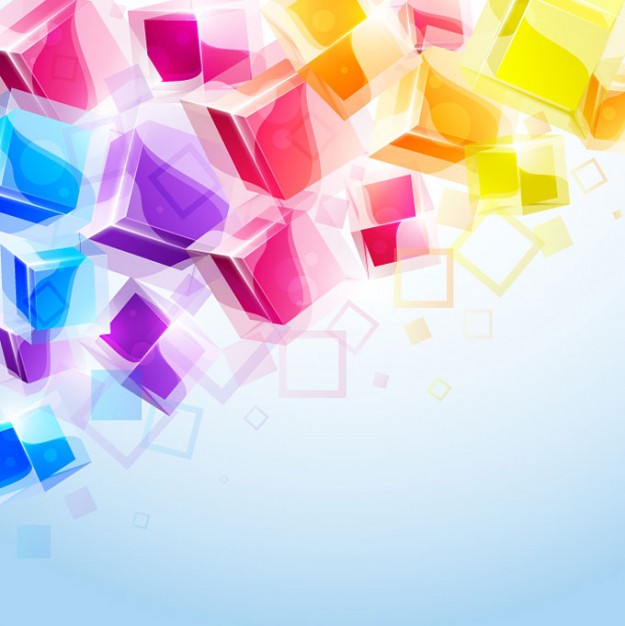 МУНИЦИПАЛЬНОЕ КАЗЕННОЕ ОБЩЕОБРАЗОВАТЕЛЬНОЕ УЧРЕЖДЕНИЕ «ОСНОВНАЯ ОБЩЕОБРАЗОВАТЕЛЬНАЯ ШКОЛА ДЛЯ ОБУЧАЮЩИХСЯ С ОГРАНИЧЕННЫМИ ВОЗМОЖНОСТЯМИ ЗДОРОВЬЯ»456550, Г. КОРКИНО, ЧЕЛЯБИНСКОЙ ОБЛАСТИ, УЛ. 30 ЛЕТ ВЛКСМ, Д. 27 Б  ТЕЛ: (351-52) 3-80-23АДАПТИРОВАННАЯ ОБЩЕОБРАЗОВАТЕЛЬНАЯОБЩЕРАЗВИВАЮЩАЯ ПРОГРАММАПО ВНЕУРОЧНОЙ ДЕЯТЕЛЬНОСТИ«Мир  книги»Возраст обучающихся 8-10 летКласс 3Б, 4ВСрок реализации 1 год                                                                                                                                                                        Составитель: Долгих О.А.,педагог-библиотекарь 1 категорииКоркино2018Пояснительная запискаРабочая программа по курсу внеурочной деятельности «Мир книги» для 3-4 класса составлена на основе Примерных  программ  по  внеурочной деятельности  Федерального  государственного   образовательного  стандарта  начального общего образования, Рабочей программы по общеинтеллектуальному направлению внеурочной деятельности «Мир книги», учителя ГБОУ «ЦЛП» г. Пскова Т.П. Гыриной.Нормативно-правовые основы реализации образовательной программыКонституция РФ;Конвенция ООН о правах ребенка;Конвенция ООН о правах инвалидов;Концепция развития дополнительного образования детей: Распоряжение Правительства РФ от 4 сентября 2014г. № 1726-р;Федеральный закон Российской Федерации от 29 декабря 2012 г. № 273-ФЗ «Об образовании в Российской Федерации»; Постановление Главного государственного санитарного врача РФ от 29.12.2010 г. № 189 (ред. от 25.12.2013 г.)  «Об утверждении СанПиН 2.4.2.2821-10 «Санитарно-эпидемиологические требования к условиям и организации обучения в общеобразовательных учреждениях» (в ред. изм. от 24.11.2015г. № 81);Постановление Главного государственного санитарного врача РФ от 10.07.2015г. № 26 «Об утверждении СанПиН 2.4.2.3286-15 «Санитарно-эпидемиологические требования к условиям и организации обучения и воспитания в организациях, осуществляющих образовательную деятельность по адаптированным основным общеобразовательным программам для обучающихся с ограниченными возможностями здоровья»;Приказ Министерства образования и науки РФ от 29 августа 2013 г. № 1008 «Об утверждении Порядка организации и осуществления образовательной деятельности по дополнительным общеобразовательным программам»Письмо Министерства образования и науки РФ «О направлении методических рекомендаций» от 29.03.2016г. № ВК-641/09;Письмо Министерства образования и науки РФ от 11.12.2006 г. № 06-1844 «Примерные требования к программам дополнительного образования детей»;Письмо Министерства образования и науки РФ от 18.11.2015г. № 09-3242 «О направлениях методических рекомендаций по проектированию дополнительных общеразвивающих программ»;Методические рекомендации по реализации адаптированных дополнительных общеобразовательных программ, способствующих социально-психологической реабилитации, профессиональному самоопределению детей с ограниченными возможностями здоровья, включая детей-инвалидов, с учетом их особых образовательных потребностей;Устав МКОУ «ООШ для обучающихся с ОВЗ»;Локальные акты МКОУ «ООШ для обучающихся с ОВЗ»;Рабочей программы по общеинтеллектуальному направлению внеурочной деятельности «Мир книги», учителя ГБОУ «ЦЛП» г. Пскова Т.П. Гыриной.В основу программы «Мир книги» положены идеи и положения Федерального государственного образовательного стандарта образования обучающихся с умственной отсталостью (интеллектуальными нарушениями). Данная программа направлена на создание базовых основ образованности и решение задач формирования общей культуры учащегося, расширение его знаний о мире и о себе, удовлетворение познавательного интереса и расширение кругозора учащихся, накопление учащимися социального опыта и обогащение навыками общения и совместной деятельности в процессе освоения программы. Работа с книгой (малые литературные формы) как форма проведения занятия по дополнительному образованию является важным средством достижения коррекционно-развивающих задач.  Она находит своё место во всех видах детской деятельности: она хороша для чтения и пересказа, для ролевой игры и театрализации, для конструирования, рисования и лепки. Благодаря книгам дети знакомятся с окружающим миром, приобретают положительный и отрицательный опыт взаимодействия с другими людьми, учатся действовать определённым образом в конкретных ситуациях.Работа с книгой предоставляет редкую возможность эмоционального взаимного общения детей и взрослого в процессе ознакомления учащихся с художественной литературой в сочетании с творческой продуктивной и игровой деятельностью.     В качестве учебного материала используются книги с чёткими, яркими, красивыми иллюстрациями, с общеизвестными текстами русских народных потешек и сказок, авторских прозаических и поэтических произведений. К каждому тексту подобраны задания, которые способствуют активному восприятию произведений и целенаправленному общему развитию разных сторон психической деятельности учащихся. Для развития речи – словарного запаса, грамматического строя – используются задания, направленные на освоение значения авторской лексики, образования новых форм слов, подбор синонимов, антонимов, составление предложений; использование в работе имеющихся в наличии технических средств не только поддерживает внимание детей, но и повышает их речевую активность и способность к формированию потребности в общении. Много заданий на развитие внимания – детям предлагается анализировать имеющиеся рисунки, схемы, находить черты сходства и различия, выполнять задания по аналогии, устанавливать определённые закономерности, самим действовать по образцу или словесной инструкции взрослого. Предлагаются задания, развивающие творческое воображение, тренирующие зрительное и слуховое восприятие, зрительную и слуховую память. А также графические задания и упражнения на развитие мелкой моторик зрительно-двигательной координации, согласованных действий рук и ног.Вводя учащихся с ограниченными возможностями здоровья в народный язык, мы открываем им мир народной мысли, народного чувства, народной жизни. В малых формах фольклора содержатся мечты народа, общественная мораль, народный характер, история жизни народа. Хорошо рассказанная сказка, потешка – это ещё и начало культурного воспитания.Программа «Мир книги» была адаптирована к условиям работы в рамках школы для обучающихся с ОВЗ, в соответствии с заключением психолого-медико-педагогической комиссии. Характерной особенностью детей с ограниченными возможностями здоровья является наличие у них разнообразных нарушений интеллектуального, психического и физического развития. Нарушения психической деятельности при олигофрении составляют основу дефекта. Патология психического статуса у этих детей связана с недоразвитием всей познавательной деятельности и особенно мышления. Процесс восприятия этого мира малоактивен. Выработанные условные связи у них непрочны и быстро угасают. Обычно детали, второстепенные признаки предметов и явлений плохо или совсем не фиксируются.Перечисленные выше нарушения восприятия и представлений отрицательно сказываются на формировании высших психических функций, которые составляют основу интеллектуальной деятельности. Детям бывает трудно найти сходство или различие между предметами по характерным признакам, высказать суждение о предмете, явлении, создавшейся ситуации, самостоятельно оценить ситуацию и найти в ней свое место. Это нередко является причиной неадекватных реакций и недостаточно осмысленных форм поведения.Познавательная деятельность умственно отсталых учащихся состоит в недоразвитии словесно-логического мышления.Отмечаются также нарушения волевой сферы. Внешне это выражается в хаотическом поведении, преобладании движений и действий непроизвольного характера. Кроме того, у них нередко наблюдается стойкое проявление негативизма. Слабость воли у многих детей выражается еще и в том, что они легко подчиняются чужому влиянию (как правило, отрицательному), не проявляют настойчивости и инициативы в достижении цели. Их поведение импульсивно. Произвольное же внимание у большинства из них отличается неустойчивостью – дети легко отвлекаются на любой посторонний раздражитель, что очень осложняет их обучение. Но в процессе обучения и воспитания внимание становится более устойчивым, расширяется его объем. Этому весьма способствует овладение навыками самообслуживания и выполнения трудовых заданий.К нарушениям психической деятельности нужно отнести и наблюдающиеся у умственно отсталых учащихся расстройства эмоциональной сферы, которая имеет большое значение в процессе познания, поскольку активизирует работу мышления. Чувства таких детей малодифференцированны, бедны.Одно из типичных нарушений даже при легкой степени умственной отсталости – это расстройство речи.   Слабо развита мелкая моторика, что в свою очередь требует дополнительного внимания.Новизна программы       Новизна программы «Мир книги» состоит в том, что она разработана и адаптирована для обучающихся с ограниченными возможностями здоровья, имеющими умственную отсталость.Разнообразие творческой деятельности помогает детям с ограниченными возможностями здоровья в творческой самореализации и является одним из этапов социализации детей.Актуальность     Общение - один из важнейших факторов общего психического развития ребенка. Только в контакте со взрослыми людьми возможно усвоение детьми общественно-исторического опыта человечества. Овладение родным языком как средством и способом общения и познания является одним из самых важных приобретений ребенка в школьном возрасте. Развитие речи и словаря детей, овладение богатствами родного языка составляет один из основных элементов формирования личности, освоения выработанных ценностей национальной культуры, тесно связано с умственным, нравственным, эстетическим развитием, является приоритетным в языковом воспитании и обучении младших школьников. На занятиях учитель имеет прекрасную возможность для создания у учащихся ситуации успеха, необходимой для приобретения уверенности в собственных силах, создания положительного отношения к учебной деятельности, и формированию речи. А деятельность имеет еще большие возможности в направлении нашей цели, что и обусловило актуальность нашей работы.Речь ребенка формируется под непосредственным влиянием речи окружающих его взрослых и в большей степени зависит от достаточной речевой практики, культуры речевого окружения, от воспитания и обучения.Речевые нарушения могут затрагивать различные компоненты речи: звукопроизношение (снижение внятности речи, дефекты звуков), фонематический слух (недостаточное овладение звуковым составом слова), лексико-грамматический строй (бедность словарного запаса, неумение согласовывать слова в предложении). Такое нарушение у детей определяется как общее системное недоразвитие речи.У детей школьного возраста нарушения всех компонентов речи (звукопроизношения, лексики и грамматики) называются тяжелыми нарушениями речи. К тому же у этих детей могут быть особенности слухового восприятия, слух - речевой памяти и словесно-логического мышления. Внимание детей с речевыми нарушениями характеризуется неустойчивостью, трудностями включения, переключения, и распределения. У этой категории детей наблюдается сужение объема внимания, быстрое забывание материала, особенно вербального (речевого), снижение активной направленности в процессе припоминания последовательности событий, сюжетной линии текста. Многим из них присущи недоразвитие мыслительных операций, снижение способности к абстрагированию, обобщению. Детям с речевой патологией легче выполнять задания, представленные не в речевом, а в наглядном виде. Большинство детей с нарушениями речи имеют двигательные расстройства разной степени выраженности. Они неловки, неуклюжи, слабо развита мелкая моторика, характеризуются импульсивностью, хаотичностью движений. Дети с речевыми нарушениями быстро утомляются, имеют пониженную работоспособность. Они долго не включаются в выполнение задания.Вовлечение детей с ограниченными возможностями здоровья в творческую деятельность эффективно позволяет решать проблемы укрепления их физического и психического здоровья, преодоление комплекса неполноценности, улучшения психоэмоционального состояния и развития. Для решения проблемы адаптации детей с ограниченными возможностями здоровья в социуме, их личностного развития данная программа создаёт условия, в которых каждый ребенок, независимо от уровня интеллекта и физического состояния, мог бы развивать способности, данные ему от природы.           За последние годы идёт тенденция к увеличению количества детей с ограниченными возможностями здоровья, в том числе с недостатками речевого развития, которое осложняется нарушением разнообразных неречевых функций, общей и мелкой моторики. Появилась тенденция к изменению мотивации образовательной деятельности детей, снизилась их творческая активность, недооценивается значение формирования связной речи грамматически и интонационно оформленной, дающей возможность речевого общения.В связи с необходимостью максимально полного использования потенциала образовательного учреждения, повышению эффективности в работе по развитию речи была разработана адаптированная общеобразовательная общеразвивающая программа по внеурочному курсу «Мир книги».Педагогическая целесообразность	Дополнительное образование обладает некоторыми преимуществами по сравнению с учебной деятельностью, так как организуется на добровольных началах и имеет большие возможности для организации различных видов деятельности, позволяя использовать в оптимальном сочетании традиционные и инновационные формы и методы работы. Она построена таким образом, чтобы в процессе воспитания и привития интереса к чтению осуществлялось комплексное воздействие на интеллектуальную, эмоциональную и волевую сферы ребенка.Педагогическая целесообразность программы объясняется тем, что предлагаемые в программе педагогические средства наиболее действенны для детей младшего школьного возраста с ОВЗ. При составлении программы учтены психолого-возрастные особенности детей данного возраста. Программа «Мир книги» разработана с учётом современных педагогических технологий. Тематическая направленность и организационная вариативность занятий способствует формированию у детей устойчивого интереса к речевой деятельности, поддерживают положительное эмоциональное отношение детей, а значит, помогают достигнуть лучшей результативности в обучении и воспитании. Программа позволяет реализовывать общедиалектические принципы, занимающие важное место в развитии речи, а именно: наглядность;доступность; сознательность; активность;индивидуальный подход.  Так же работа по формированию творческой личности посредством индивидуально – групповой работы построена на основе следующих принципов: · Принцип интеграции (интегративный характер всех аспектов развития личности ребёнка младшего школьного возраста: общекультурных, социально-нравственных, интеллектуальных).Принцип целостности приобщения ребенка к познанию окружающего мира (ребенок познает мир – наблюдая, размышляя, сопереживая). Принцип постепенности погружения в проблему (создание и решение проблемно - ситуативных заданий).Принцип эмоционально - насыщенной тематики игровых упражнений, игр, заданий.Принцип взаимного сотрудничества и доброжелательности (общение с ребенком строится на доброжелательной и доверительной основе). Цель программы:расширение знаний в области малых форм художественной литературы, способствовать формированию грамотной устной речи, навыков общения.Задачи:формировать духовно-нравственные ценности;повышать мотивацию к чтению художественной литературы;формировать зрительное восприятие художественные образов детской литературы;формировать читательские умения и навыки;расширить активный и пассивный словарный  запас;формировать коммуникативные компетенции, культуру речи;развивать речевую  и познавательную активность; расширять представления учащихся об окружающем мире;развивать творческие способности учащихся;развивать мелкую моторику, зрительно-двигательную координацию.Отличительные особенности            Главной отличительной особенностью программы является, то, что она разработана и адаптирована для обучающихся с ограниченными возможностями здоровья (интеллектуальными нарушениями). Специфика программы предполагает  использование в работе с малыми формами фольклора нестандартных приёмов и методов работы, через совместное творчество и деятельность ребёнка и педагога, использование современных ИКТ технологий. Сказки, потешки, как авторские, так и народные, являются незаменимым инструментом для педагога, помогая донести до юного гражданина основы нравственности, понятия добра и зла, ценностные ориентации, а также развивая детское творчество, фантазию, речь, память, воображение. Неоценимо влияние сказок на ребёнка. Их правильное использование в педагогическом процессе помогает добиться высоких результатов в развитии и воспитании детей. Направление программы	ОбщеинтеллектуальноеВозраст воспитанниковДанная программа предназначена для учащихся в возрасте 8- 10 лет. Сроки реализации программыПрограмма рассчитана на 1 год обученияи реализуется в течение всего календарного года.Формы и режим проведения учебных занятийФорма обучения: очная.Форма проведения занятий: индивидуальная, групповая, коллективная.Тип занятия: комбинированный, теоретический, практический.Программа рассчитана на 34 часа. Занятия проводятся по 1часу (40 мин) 1 раз в неделю. Структура занятий для обучающихся с ограниченными возможностями здоровья составлена так, что 40-45% времени идёт на теорию и 55-60%- на практическую работу. Программа рассчитана на 1 год обучения и реализуется в соответствии со школьным учебным планом, годовым календарным графиком.Распределение количества часов по учебным четвертямОжидаемый результат освоения программы и способы определения их результативностиПредметные результаты освоения программы включают следующие умения:понимать обращённую речь, понимать смысл рисунков, иллюстраций, фотографий;воспринимать на слух художественный текст (потешка, сказка, стихотворение, рассказ) в исполнении учителя, прослушивая аудиозаписи;работать с книгой: рассматривать иллюстрации, находить ответы на вопросы на   иллюстрациях;оформлять свои мысли в устной форме (на уровне слова, короткого предложения); понимать слова, обозначающие  объекты и явления природы;использовать средства альтернативной коммуникации в процессе общения: пользование карточками с графическими изображениями объектов и действий путём указания на изображение или передачи карточки с изображением; ориентироваться в схеме тела, в пространстве;овладевать начальными сведениями об  особенностях объектов и явлений природы (нахождение  характерных  признаки в предметах и явлениях, сравнение, группировка  по определённым признакам, обобщение).использовать  инструменты и материалы в процессе доступной  изобразительной  деятельности (рисование, аппликация, лепка).Личностные результаты освоения рабочей программы включают:расширение представлений об объектах и явлениях природы, кругозора учащихся, активного и пассивного словарного запаса;умение   работать в группе, сформированность навыков  общения, культуры речи на элементарном уровне; развитие памяти, внимания в результате работы с книгой, мелкой моторики, зрительно-двигательной координации;развитие любознательности, сообразительности при выполнении разнообразных графических и творческих заданий;развитие самостоятельности при выполнении  заданий.Формы подведения итогов реализации программы        Необходимо постоянно осуществлять диагностику успехов обучающихся через метод наблюдения.  Изучение каждой темы заканчивается проведением мини-выставки работ учащихся. Оценивая проделанную работу, необходимо действовать по принципу – больше похвалы, тем самым, стимулируя дальнейшую творческую активность ребенка. В обсуждении и оценке работ участвует весь коллектив, приучаясь критически относиться к результатам своего труда. Это даёт возможность педагогу и обучающимся прогнозировать возможные ошибки в будущих работах и методы их устранения.При подведении итогов используется качественная оценка достижений учащихся.   В соответствии с направленностью программы и возрастом обучающихся в качестве оценки успеха используется: словесное поощрение-одобрение, похвала, а также   применяется математическая валюта - «жетоны-квадрики».  За любой вид познавательной активности на занятии ученик получает соответствующую купюру.  Накопительная система позволяет применить рейтинговую (соревновательную) шкалу. Все накопленные квадрики суммируются и отражаются в специальном оценочном листе. Такая система позволяет привлечь самих учащихся  к  оценке  своей  работы  и  работы  своих  одноклассников.  В начале каждого занятия педагог совместно  с  учениками  объявляет  цену  каждой  деятельности.  Например: посещение занятия – 1 квадрик и т.д. С помощью  такой  валюты  можно  ввести  и  систему штрафов, что повысит ответственность за свою деятельность на занятии. В конце изучения каждой темы программы подводятся  итоги,  и  выстраивается  рейтинг.   В конце года учащиеся получают удостоверения о прохождении программы с указанием общего рейтинга по итогам обучения.В качестве итоговой работы по окончании изучения раздела проводится итоговое занятие.Для оценки формирования и развития  личностных  характеристик  обучающихся  (ценности, интересы, склонности, положение ребенка в объединении) используется метод наблюдение.Для оценки предметных и личностных результатов используется приём рефлексии на каждом занятии.Учебно-тематический план программы3Б, 4В классСодержание учебно-тематического плана1 - 2 занятие. Потешка «Ладушки, ладушки»Работа с книгой. Чтение потешки; рассматривание иллюстраций книги. Выполнение пальчиковой гимнастики. Анализ содержания (выделение персонажей, ответы на вопросы по содержанию произведения). Рассказывание потешки. Прослушивание аудио записи, просмотр видео.Выполнение графических и творческих заданий - обведение ладони на листе бумаги. 3 - 4 занятия. Потешка «Пальчик – мальчик»Работа с книгой. Чтение потешки; запоминание называний пальцев на руке. Выполнение пальчиковой гимнастики.  Рассказывание потешки. Прослушивание аудио записи, просмотр видео. Запоминание названий пальцев на руке.Выполнение графических и творческих заданий –раскрашивание отдельных пальчиков на листе бумаги с обведённой ладошкой; изготовление волчка, раскрашивание; игра – «Крутись волчок».5 - 6 занятия. Потешка «Петушок, петушок»Работа с книгой. Чтение потешки; рассматривание иллюстраций книги, предметных картинок, мнемокартинок. Анализ содержания (выделение персонажей, ответы на вопросы по содержанию произведения). Выполнение пальчиковой гимнастики. Рассказывание потешки. Прослушивание аудио записи, просмотр видео. Называние домашних птиц, объединение их в группу по месту обитания.Выполнение графических и творческих заданий - обведение по пунктиру, раскрашивание картинки. 7 - 8 занятия.  Потешка «Водичка, водичка, умой моё личико»Работа с книгой. Чтение потешки; рассматривание иллюстраций книги, мнемокартинок. Выполнение пальчиковой гимнастики. Рассказывание потешки.  Прослушивание аудио записи, просмотр видео. Нахождение частей лица на другом человеке, на себе, на изображении, определение их назначения; соблюдение правил личной гигиены.Выполнение графических и творческих заданий –дорисовывание (конструирование) лица человечка.9 - 10 занятия. Потешка «Большие ноги»Работа с книгой. Чтение потешки; рассматривание иллюстраций книги. Выполнение пальчиковой гимнастики. Рассказывание потешки.  Прослушивание аудио записи, просмотр видео.Нахождение части тела -  ноги (колено, ступня, пальцы, пятка) - на другом человеке, на себе, на изображении, определение их назначения.Выполнение графических и творческих заданий – рисование красками большим пальцем и мизинцем следов в пределах широкой и узкой полосок. Игры «Хлопай, как я!» (Чередование хлопков: быстрые – медленные, громкие – тихие), «Делай так!».11 - 12 занятия. Потешка «Гуси, вы гуси»Работа с книгой. Чтение потешки; рассматривание иллюстраций книги, мнемокартинок. Выполнение движений в соответствии с содержанием текста. Рассказывание потешки.  Прослушивание аудио записи, просмотр видео. Называние домашних птицах, объединение их в группу по месту обитания.Выполнение графических и творческих заданий - обведение по пунктиру, раскрашивание отдельных частей тела гуся – клюв, ноги. Игра «Гуси, вы гуси…».13 - 14 занятия. Потешка «Жили у бабуси …»Работа с книгой. Чтение потешки; рассматривание иллюстраций книги, предметных картинок, мнемокартинок. Анализ содержания (выделение персонажей, ответы на вопросы по содержанию произведения). Рассказывание потешки. Выполнение движений в соответствии с содержанием текста. Прослушивание аудио записи, просмотр видео. Инсценировка песни - потешки.  Называние домашних птиц, объединение их в группу по месту обитания.Выполнение графических и творческих заданий - изготовление аппликации «Гусь» (из готовых геометрических фигур). 15 - 16 занятие. Потешка «Солнышко…»Работа с книгой. Чтение потешки; рассматривание иллюстраций книги, мнемокартинок. Выполнение пальчиковой гимнастики.  Рассказывание потешки.  Прослушивание аудио записи, просмотр видео. Называние характерных признаков времени года, явлений природы; соотнесение явления природы с временем года.Выполнение графических и творческих заданий – конструирование солнышка (прищепки, палочки). Дорисовывание лучей солнца.17 - 18 занятие. Потешка «Дождик…»Работа с книгой. Чтение потешки; рассматривание иллюстраций книги, мнемокартинок. Выполнение пальчиковой гимнастики.  Рассказывание потешки.  Прослушивание аудио записи, просмотр видео. Называние характерных признаков времени года, явлений природы; соотнесение явления природы с временем года.Выполнение графических и творческих заданий – дорисовывание струй дождя.Игра «Дождик - солнышко».19 занятие. Повторение пройденных потешек.Работа с книгой. Чтение потешек; нахождение иллюстраций в книгах, предметных картинок, мнемокартинок к услышанной потешке. Выполнение пальчиковой гимнастики. Рассказывание потешек.  Прослушивание аудио записи, просмотр видео.Выполнение графических и творческих заданий – игры на выбор: «Крутись волчок», «Хлопай, как я!», «Делай так!».20 - 21 занятия. Русская народная сказка «Репка»Работа с книгой. Чтение сказки; рассматривание иллюстраций книги, кукольных фигурок. Анализ содержания (выделение персонажей, определение последовательности событий, ответы на вопросы по содержанию произведения). Прослушивание аудио записи, просмотр видео. Пересказ сказки с демонстрацией действий на макете. Называние овощей, знакомство со значением овощей в жизни человека.Выполнение графических и творческих заданий – дорисовывание картинки по пунктиру. Игры «Найди вторую половинку», «Съедобное – несъедобное». Геоборд.22 - 23 занятия. Русская народная сказка «Рукавичка»Работа с книгой. Чтение сказки; рассматривание иллюстраций книги, предметных картинок. Анализ содержания (выделение персонажей, определение последовательности событий, ответы на вопросы по содержанию произведения). Прослушивание аудио записи, просмотр видео. Пересказ сказки с демонстрацией действий на конструктивной картине. Различение домашних и диких животных, объединение их в группу по месту обитания; называние характерных признаков времени год.Выполнение графических и творческих заданий – дорисовать рукавички по точкам и нарисовать (наклеить) узор. Игра «Найди такую же рукавичку».24 - 25 занятия.  К. Чуковский «Цыплёнок»Работа с книгой. Чтение сказки; рассматривание иллюстраций книги, фигурок птиц. Анализ содержания (выделение персонажей, определение последовательности событий, ответы на вопросы по содержанию произведения). Пальчиковый театр – пересказ сказки. Называние домашних птиц, называние детёнышей домашних птиц.Выполнение графических и творческих заданий – конструирование цыплёнка. Изготовление аппликации «Цыплёнок» (из готовых геометрических фигур). 26 занятие. Повторение пройденных сказок.Работа с книгой. Чтение сказок; нахождение иллюстраций в книгах, предметных картинок, мнемокартинок к услышанной сказке. Выполнение пальчиковой гимнастики. Прослушивание аудио записи, просмотр видео.Выполнение графических и творческих заданий – игры на выбор: «Крутись волчок», «Хлопай, как я!», «Делай так!». Геоборд.27 - 28 занятия. И. Токмакова «Медведь»Работа с книгой. Чтение потешки; рассматривание иллюстраций книги, мнемокартинок. Выполнение движений в соответствии с содержанием текста. Рассказывание потешки.  Прослушивание аудио записи, просмотр видео. Называние характерных признаков времени года; знакомство с изменениями, происходящими в жизни животных.Выполнение графических и творческих заданий – найти части и собрать картинку. Изготовление аппликации «Медведь» (из готовых геометрических фигур). Геоборд.29 - 30 занятия. А. Барто «Зайка», «Мишка», «Лошадка»Работа с книгой. Чтение стихотворений; рассматривание иллюстраций книги, кукольных фигурок, предметных картинок.  Анализ содержания (выделение персонажей, определение последовательности событий, ответы на вопросы по содержанию произведения). Рассказывание стихотворения.  Прослушивание аудио записи, просмотр презентации. Называние игрушек; выполнение действий с ними; показ месторасположения предметов.Выполнение графических и творческих заданий – найти части и собрать картинку.  Игра «Что изменилось?» (3 картинки). Геоборд.31 - 32 занятия. А. Барто «Мячик», «Самолёт», «Грузовик»Работа с книгой. Чтение стихотворений; рассматривание иллюстраций книги, кукольных фигурок, предметных картинок.  Анализ содержания (выделение персонажей, определение последовательности событий, ответы на вопросы по содержанию произведения). Рассказывание стихотворения.  Прослушивание аудио записи, просмотр презентации. Называние игрушек; выполнение действий с ними; показ месторасположения предметов.Выполнение графических и творческих заданий - нарисовать и раскрасить мяч. Игра «Что изменилось?» (6 картинок). Геоборд.33 занятие. Повторение стихов.Работа с книгой. Чтение стихотворений; нахождение иллюстраций в книгах, кукольных фигурок, предметных картинок к услышанному стихотворению. Рассказывание стихотворений.  Прослушивание аудио записи, просмотр видео.Выполнение графических и творческих заданий – найти части и собрать картинки. Игра «Что изменилось?» (3- 6 картинок). Геоборд.34 занятие. Подведение итогов.Методическое обеспечение и условия реализации программыПредставленная в программе система работы позволяет осуществить внедрение новых технологий, нестандартных форм работы в дополнительном образовании, развить речь учащихся, повысить учебную мотивацию детей и, главное, воспитать грамотного читателя. Использование компьютерных и мультимедийных технологий значительно повысит эффективность работы по воспитанию интереса к книге, к чтению. 	Для современного ребенка с ограниченными возможностями здоровья необходимо создавать условия, гарантирующие ему открытие целостной картины мира, развитие мотивации к чтению.  Педагогические технологии и методы организации УВП             Для достижения оптимального результата используются следующие современные педагогические технологии:Технология личностно – ориентированного обучения;Элементы технологии проблемного обучения;Элементы проектной технологии;Элементы игровых технологий;Технология групповой деятельности.Методы обучения: наглядно-демонстрационныйигровойметод ролевого моделирования словесныепрактические (инсценирование, рисование, лепка, аппликация).Выбор данных методов (способов) обучения зависит о психофизиологических, возрастных особенностей детей, темы и формы занятий. При этом в процессе обучения все методы реализуются в теснейшей взаимосвязи.Методика проведения занятий предполагает постоянное создание ситуаций успешности, радости от преодоления трудностей в освоении изучаемого материала, при выполнение задания.Дидактические материалы:книгииллюстрации, фотографии, картинкидидактические карточкипрезентации, видеозаписиаудиозаписигеобордподборка схем, таблиц, иллюстраций, раскрасок и т.д.занимательный материал (ребусы, кроссворды, загадки и т. д.)банк дидактических игр, грамматических сказок, потешек, художественных текстов.Материально-техническое обеспечениеУчебный кабинетСтолы для занятийПланшет геобордаКомпьютерКолонкиПринтерПроекторЭкранАудиоматериалыВидеоматериалыМультимедиа.Список литературы, рекомендованной педагогам для освоения данного вида деятельностиГребов В.В. Приобщение детей к художественной литературе: программа и метод.рек. - 2-е изд., испр. и доп. - М.: Мозаика – Синтез, 2006.Воспитание и обучение детей во вспомогательной школе: книга для учителя / под ред. В.В. Воронковой. – М.: Школа-Пресс, 1994.Борякова Н. Ю. Педагогические системы обучения и воспитания детей с отклонениями в развитии. - М., 2007.Хохлова О.В.Практические материалы для работы с детьми 3-9 лет: психологические игры, упражнения, сказки. – М.: Генезиса, 2005.Использование интернет – ресурсов1.  Детские электронные презентации http://www.viki.rdf.ru2.  Детский портал “Солнышко” http://www.solnet.ee/3.  Сайт “Фактор роста” http://www.farosta.ru/4.  Сайт “Учительской газеты” http://www.ug.ru/5.  Сайт ИД “Первое сентября” https://my.1september.ru/Приложение 1Календарный учебный график(3Б, 4В класс - 34часа, 1  час в неделю)                       РАССМОТРЕНО                                       УТВЕРЖДАЮПротокол педагогического советаДиректор МКОУ «ООШ для   обучающихся с ОВЗ»№   от «____ »________ 2018г.  __________И.В. Первухина Приказ №      «____»________ 2018г.Класс1 четверть2 четверть3 четверть4 четвертьГод 3Б88108344В8811734№ занятияНазвание разделов, темКоличество часовКоличество часовКоличество часов№ занятияНазвание разделов, темВсегоТеорияПрактикаIРаздел «Потешка»199101-2Потешка «Ладушки, ладушки»2113-4Потешка «Пальчик – мальчик»2115-6Потешка «Петушок, петушок»2117-8Потешка «Водичка, водичка, умой моё личико»2119-10Потешка «Большие ноги»21111-12Потешка «Гуси, вы гуси»21113-14Потешка «Жили у бабуси»21115-16Потешка «Солнышко»21117-18Потешка «Дождик»21119Итоговое занятие. Повторение пройденных потешек11IIРаздел «Сказка»73420-21Русская народная сказка «Репка»21122-23Русская народная сказка «Рукавичка»21124-25Корней Чуковский «Цыплёнок»21126Итоговое занятие. Повторение пройденных сказок11IIIРаздел «Стихотворение»73427-28Ирина Токмакова «Медведь»21129-30Агния Барто «Зайка», «Мишка», «Лошадка»21131-32Агния Барто «Мячик», «Самолёт», «Грузовик»21133Итоговое занятие. Повторение пройденных стихотворений 1134Подведение итогов.11Итого:Итого:341618№Тема занятияКоличество часовОсновное содержание работыДата проведенияРаздел ПотешкаРаздел ПотешкаРаздел ПотешкаРаздел ПотешкаРаздел Потешка1 - 2Потешка «Ладушки, ладушки»2Работа с книгой. Чтение потешки; рассматривание иллюстраций книги. Выполнение пальчиковой гимнастики. Анализ содержания (выделение персонажей, ответы на вопросы по содержанию произведения). Рассказывание потешки. Прослушивание аудио записи, просмотр видео.Выполнение графических и творческих заданий - обведение ладони на листе бумаги.3 - 4Потешка «Пальчик – мальчик»2Работа с книгой. Чтение потешки; запоминание называний пальцев на руке. Выполнение пальчиковой гимнастики.  Рассказывание потешки. Прослушивание аудио записи, просмотр видео. Запоминание названий пальцев на руке.Выполнение графических и творческих заданий –раскрашивание отдельных пальчиков на листе бумаги с обведённой ладошкой; изготовление волчка, раскрашивание; игра – «Крутись волчок».5 - 6Потешка «Петушок, петушок»2Работа с книгой. Чтение потешки; рассматривание иллюстраций книги, предметных картинок, мнемокартинок. Анализ содержания (выделение персонажей, ответы на вопросы по содержанию произведения). Выполнение пальчиковой гимнастики. Рассказывание потешки. Прослушивание аудио записи, просмотр видео. Называние домашних птиц, объединение их в группу по месту обитания.Выполнение графических и творческих заданий - обведение по пунктиру, раскрашивание картинки. 7 - 8Потешка «Водичка, водичка, умой моё личико»2Работа с книгой. Чтение потешки; рассматривание иллюстраций книги, мнемокартинок. Выполнение пальчиковой гимнастики. Рассказывание потешки.  Прослушивание аудио записи, просмотр видео. Нахождение частей лица на другом человеке, на себе, на изображении, определение их назначения; соблюдение правил личной гигиены.Выполнение графических и творческих заданий –дорисовывание (конструирование) лица человечка.9 - 10Потешка «Большие ноги»2Работа с книгой. Чтение потешки; рассматривание иллюстраций книги. Выполнение пальчиковой гимнастики. Рассказывание потешки.  Прослушивание аудио записи, просмотр видео.Нахождение части тела -  ноги (колено, ступня, пальцы, пятка) - на другом человеке, на себе, на изображении, определение их назначения.Выполнение графических и творческих заданий – рисование красками большим пальцем и мизинцем следов в пределах широкой и узкой полосок. Игры «Хлопай, как я!» (Чередование хлопков: быстрые – медленные, громкие – тихие), «Делай так!».11 - 12Потешка «Гуси, вы гуси»2Работа с книгой. Чтение потешки; рассматривание иллюстраций книги, мнемокартинок. Выполнение движений в соответствии с содержанием текста. Рассказывание потешки.  Прослушивание аудио записи, просмотр видео. Называние домашних птицах, объединение их в группу по месту обитания.Выполнение графических и творческих заданий - обведение по пунктиру, раскрашивание отдельных частей тела гуся – клюв, ноги. Игра «Гуси, вы гуси…».13 - 14Потешка «Жили у бабуси»2Работа с книгой. Чтение потешки; рассматривание иллюстраций книги, предметных картинок, мнемокартинок. Анализ содержания (выделение персонажей, ответы на вопросы по содержанию произведения). Рассказывание потешки. Выполнение движений в соответствии с содержанием текста. Прослушивание аудио записи, просмотр видео. Инсценировка песни - потешки.  Называние домашних птиц, объединение их в группу по месту обитания.Выполнение графических и творческих заданий - изготовление аппликации «Гусь» (из готовых геометрических фигур). 15 - 16Потешка «Солнышко»2Работа с книгой. Чтение потешки; рассматривание иллюстраций книги, мнемокартинок. Выполнение пальчиковой гимнастики.  Рассказывание потешки.  Прослушивание аудио записи, просмотр видео. Называние характерных признаков времени года, явлений природы; соотнесение явления природы с временем года.Выполнение графических и творческих заданий –дорисовывание лучей солнца.17 - 18Потешка «Дождик»2Работа с книгой. Чтение потешки; рассматривание иллюстраций книги, мнемокартинок. Выполнение пальчиковой гимнастики.  Рассказывание потешки.  Прослушивание аудио записи, просмотр видео. Называние характерных признаков времени года, явлений природы; соотнесение явления природы с временем года.Выполнение графических и творческих заданий – дорисовывание струй дождя. Игра «Дождик - солнышко».19Повторение пройденных потешек.1Работа с книгой. Чтение потешек; нахождение иллюстраций в книгах, предметных картинок, мнемокартинок к услышанной потешке. Выполнение пальчиковой гимнастики. Рассказывание потешек.  Прослушивание аудио записи, просмотр видео.Выполнение графических и творческих заданий – игры на выбор: «Крутись волчок», «Хлопай, как я!», «Делай так!».Раздел СказкаРаздел СказкаРаздел СказкаРаздел СказкаРаздел Сказка20 - 21Русская народная сказка «Репка»2Работа с книгой. Чтение сказки; рассматривание иллюстраций книги, кукольных фигурок. Анализ содержания (выделение персонажей, определение последовательности событий, ответы на вопросы по содержанию произведения). Прослушивание аудио записи, просмотр видео. Пересказ сказки с демонстрацией действий на макете. Называние овощей, знакомство со значением овощей в жизни человека.Выполнение графических и творческих заданий – дорисовывание картинки по пунктиру. Геоборд «Репка». Игры «Найди вторую половинку», «Съедобное – несъедобное».22 - 23Русская народная сказка «Рукавичка»2Работа с книгой. Чтение сказки; рассматривание иллюстраций книги, предметных картинок. Анализ содержания (выделение персонажей, определение последовательности событий, ответы на вопросы по содержанию произведения). Прослушивание аудио записи, просмотр видео. Пересказ сказки с демонстрацией действий на конструктивной картине. Различение домашних и диких животных, объединение их в группу по месту обитания; называние характерных признаков времени год.Выполнение графических и творческих заданий – дорисовать рукавички по точкам и нарисовать (наклеить) узор. Игра «Найди такую же рукавичку».24 - 25К. Чуковский «Цыплёнок»2Работа с книгой. Чтение сказки; рассматривание иллюстраций книги, фигурок птиц. Анализ содержания (выделение персонажей, определение последовательности событий, ответы на вопросы по содержанию произведения). Пальчиковый театр – пересказ сказки. Называние домашних птиц, называние детёнышей домашних птиц.Выполнение графических и творческих заданий – конструирование цыплёнка. Изготовление аппликации «Цыплёнок» (из готовых геометрических фигур). 26Повторение пройденных сказок.1Работа с книгой. Чтение сказок; нахождение иллюстраций в книгах, предметных картинок, мнемокартинок к услышанной сказке. Выполнение пальчиковой гимнастики. Прослушивание аудио записи, просмотр видео.Выполнение графических и творческих заданий – игры на выбор: «Крутись волчок», «Хлопай, как я!», «Делай так!». Работа на геоборде.Раздел СтихотворениеРаздел СтихотворениеРаздел СтихотворениеРаздел СтихотворениеРаздел Стихотворение27 - 28И. Токмакова «Медведь»2Работа с книгой. Чтение стихотворения; рассматривание иллюстраций книги, мнемокартинок. Выполнение движений в соответствии с содержанием текста. Прослушивание аудио записи, просмотр видео. Называние характерных признаков времени года; знакомство с изменениями, происходящими в жизни животных.Выполнение графических и творческих заданий – найти части и собрать картинку. Изготовление аппликации «Медведь» (из готовых геометрических фигур). Геоборд «Медведь».29 - 30А. Барто «Зайка», «Мишка», «Лошадка»2Работа с книгой. Чтение стихотворений; рассматривание иллюстраций книги, кукольных фигурок, предметных картинок.  Анализ содержания (выделение персонажей, определение последовательности событий, ответы на вопросы по содержанию произведения). Рассказывание стихотворения.  Прослушивание аудио записи, просмотр презентации. Называние игрушек; выполнение действий с ними; показ месторасположения предметов.Выполнение графических и творческих заданий – найти части и собрать картинку.  Игра «Что изменилось?» (3 картинки). Конструирование на геоборд.31 - 32А. Барто «Мячик», «Самолёт», «Грузовик»2Работа с книгой. Чтение стихотворений; рассматривание иллюстраций книги, кукольных фигурок, предметных картинок.  Анализ содержания (выделение персонажей, определение последовательности событий, ответы на вопросы по содержанию произведения). Рассказывание стихотворения.  Прослушивание аудио записи, просмотр презентации. Называние игрушек; выполнение действий с ними; показ месторасположения предметов.Выполнение графических и творческих заданий - нарисовать и раскрасить мяч. Игра «Что изменилось?» (6 картинок). Конструирование на геоборде.33Повторение стихов.1Работа с книгой. Чтение стихотворений; нахождение иллюстраций в книгах, кукольных фигурок, предметных картинок к услышанному стихотворению. Рассказывание стихотворений.  Прослушивание аудио записи, просмотр видео.Выполнение графических и творческих заданий – найти части и собрать картинки. Игра «Что изменилось?» (3- 6 картинок). 34Подведение итогов.1